Атаева Земфира ХамбуровнаУчитель биологии ГКОУ СОШ №7 с.п.Пседах Тема: Многообразие простейших, их значениев биогеоценозах и в жизни человека.Цели урока: - изучить многообразие простейших;- обобщить, закрепить и углубить знания о строении, жизнедеятельности простейших;- рассмотреть особенности царств живой природы, образа жизни одноклеточных животных, их роль в природе и в жизни человека;-создание позитивного микроклимата, искренности и открытости общения.                                                                  «…Одни носились по воде как рыбки, другие – вращались как бы в вихре, числом их было гораздо больше, третьи носились туда и сюда…»А. Левенгук Ход урока:1. Организационный момент.Слайд 1, 2Формируется тема, цели урока, эпиграф.В  Голландии в семье ремесленника в 1632 г.  родился мальчик, который получил имя Антони. Он вырос, но его привлекали стеклянные шарики. В конце концов, он отшлифовал линзу, которая увеличивала в 270 раз. Знакомые посмеивались над ним, однако так начался путь Левенгука к научной славе.Он написал письмо к членам Лондонского королевского общества. Отрывок из письма : «…Одни носились по воде как рыбки, другие – вращались как бы в вихре, числом их было гораздо больше, третьи носились туда и сюда, подобно тучам летающих комаров и мушек…» То были одноклеточные.Я предлагаю  слова Левенгука определить эпиграфом нашего урока.2. Проверка ранее изученного материала.1) Тесты по теме «Особенности организации одноклеточных или простейших, их классификация»(Самопроверка выполненных тестов). Вариант-11.Животные в подцарстве простейших — это организмы:Колониальные                                                       3) одноклеточные                         одноклеточные и колониальные2.Передвижение амебы обеспечивается:ложноножками, или псевдоподиями                          3) работой единственного жгутикаработой двух и большего числа жгутиков                4) работой ресничек 3.Среди простейших есть организмы только с автотрофным типом питания, в числе которых:амеба протей                                              3) вольвоксинфузория туфелька обыкновенная          4) эвглена зеленая 4.Амебы живут:все верно                                                   3) во влажной почвев теле человека и животныхв воде 5.Для инфузории туфельки характерно наличие:Глотки                                                            3) ротового отверстияворонки, куда попадает пища                      4) все верноВариант-21.Простейшие — это организмы: ядерные (эукариоты)                                       2)  доядерные (прокариоты) 2.По характеру питания представители подцарства   одноклеточных могут быть:Автотрофами                                                   3) МиксотрофамиГетеротрофами                                               4) все верно  3.В подцарстве простейших число видов превышает:160 тыс.                            3) 40 тыс.80 тыс.                             4) 20 тыс 4.Питание амебы осуществляется путем:Фагоцитоза                                         3) все вернопоступления пищи через клеточный рот 5.Светочувствительная органелла — глазок свойственна:инфузории туфельке обыкновенной              3) сувойкеэвглене зеленой                                              4) амебе протейСлайд 32)Проверка домашнего задания.Учащиеся должны были подготовить  дома вопросы по пройденной теме. Проводится взаимоопрос  учащихся. Одни задают вопросы, другие  отвечают на них.3.Самостоятельная работа с учебником.В настоящее время мир живых существ подразделяется на два надцарства: 1) доядерные, или прокариоты, у них нет ядра;2)Эукариоты или ядерные, есть оформленное ядро. Эукариот подразделяют на три царства: растений , животных и грибов.Самостоятельная работа на листах:ФИО ученика:_______________________________Тема урока: «Многообразие одноклеточных, их значение в биогеоценозах и в жизни человека».Задания для самостоятельной работыЗадание 1.            Составьте схему.Задание 2.      Заполните таблицу.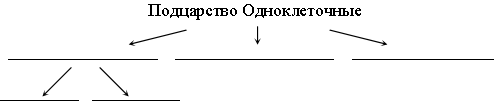 Задание 3.   Укажите, какие утверждения верны.	1. К простейшим относятся животные, тело которых состоит из одной клетки.2. Большинство простейших микроскопически малы.3. К простейшим относятся бактерии.4. Живут одноклеточные только в водной среде.5. Некоторые виды простейших вызывают у человека тяжелые заболевания.6. Компоненты морского планктона – это мелкие организмы, живущие в толще воды.7. При неблагоприятных условиях простейшие могут образовывать цисты.Задание 4.     Продолжите предложения.Простейшие – это животные ____________________________________________________________________________________________________________Ложноножки – это органоиды, с помощью которых _______________________          __________________________________________________________________ Задание 5. Впишите  названия органоидов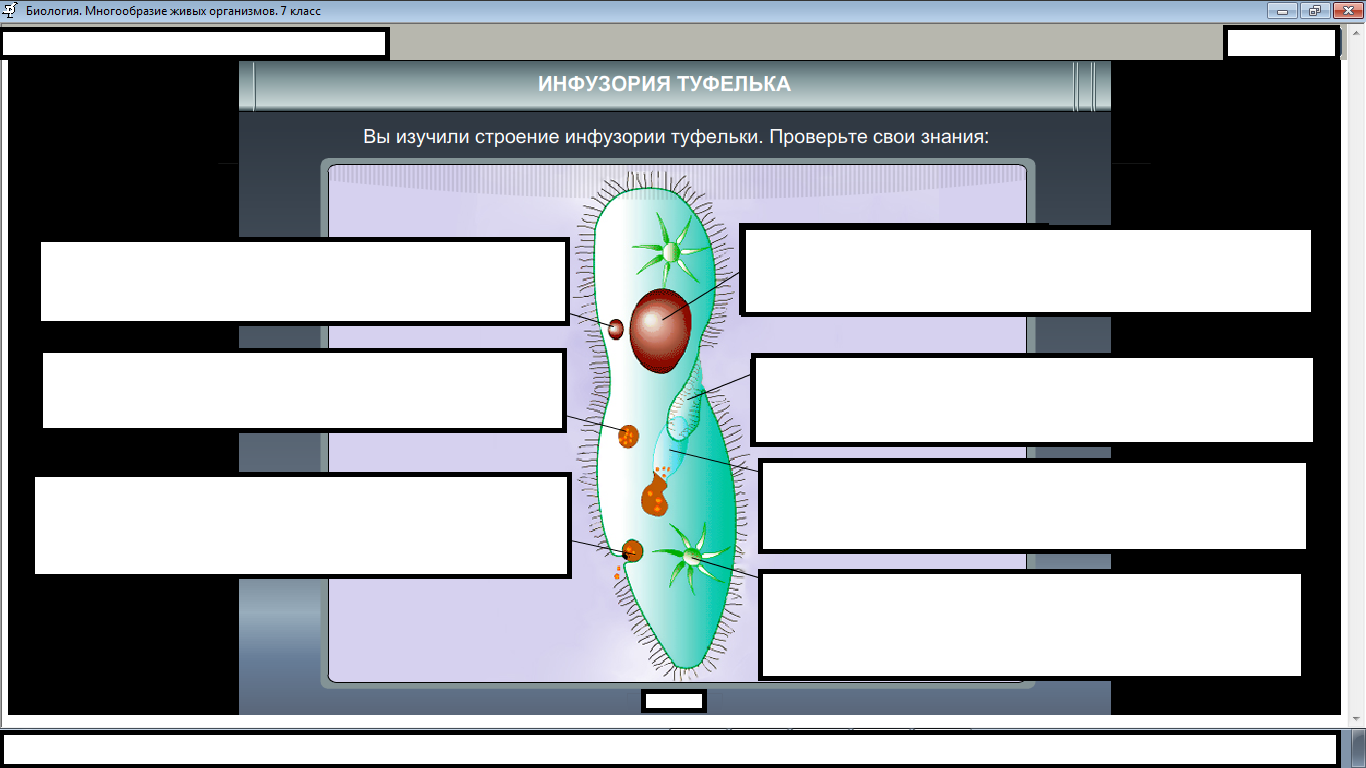 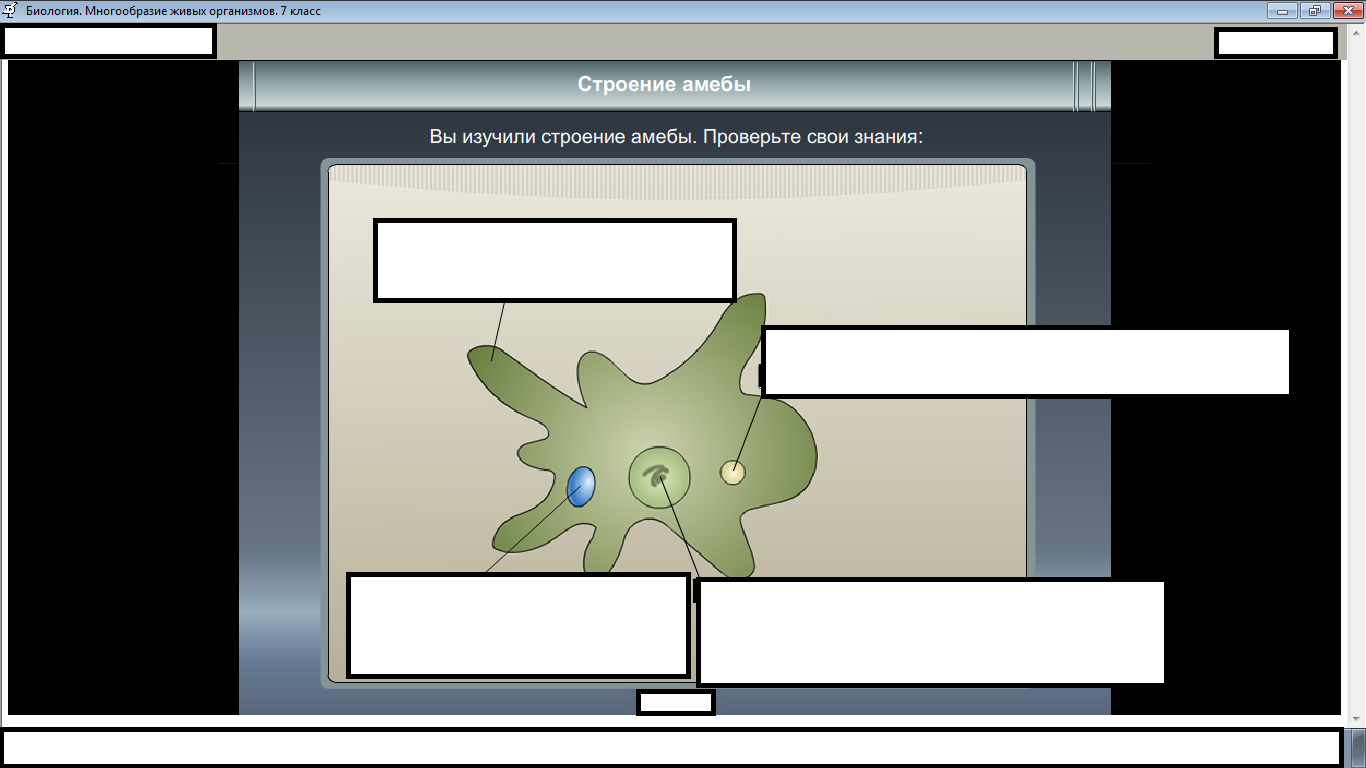 Ответы:Задание 1.Если все правильно поставьте      1 балл                                 Подцарство  ОдноклеточныеТип Саркожгутиконосцы            Тип Споровики      Тип РесничныеКласс Саркодовые     Класс  ЖгутиковыеЗадание 2.  .Если все правильно поставьте     6   балловЗадание 3.    .Если все правильно поставьте    4    балла1+2+3-4-5+6+7+Задание 4.      .Если все правильно поставьте    4 балла Продолжите предложения.1. Простейшие – это животные, тело которых состоит из одной клетки.2. Ложноножки – это органоиды, с помощью которых амеба (или саркодовые) может передвигаться и захватывать пищу.Задание 5.  Если все правильно поставьте      10 балловВпишите  названия органоидовИнфузория-туфелька:1-микронуклеус (или малое ядро)2-пищеварительная вакуоль3-порошица	4-макронуклеус (или большое ядро)5-клеточный рот6-глотка7-сократительная вакуольАмеба:1-псевдоподии2-сократительная вакуоль3-ядро4-пищеварительная вакуольЕсли у вас от 22 до 25 баллов- оценка «5»                   от 18 до  21 балла- оценка «4»                    от 13 до 17 баллов- оценка «3»                       до 13 баллов-оценка «2»4. Обобщение изученного материала.Слайд 4В современной систематике выделяют 3 типа простейших:Тип Саркожгутиконосцев, к которым относятся классы Саркодовых и Жгутиковых.Тип Ресничных.Тип Споровиков.Слайд 5К одноклеточным простейшим  относятся животные, тело которых состоит из одной клетки, но эта клетка – целый организм, ведущий самостоятельное существование.Большинство простейших очень маленькие, их можно рассмотреть только под микроскопом, но иногда встречаются очень крупные организмы, величина которых достигает нескольких миллиметров. Например, гигантская инфузория - бурсария или колонии простейших. Эта клетка выполняет все функции живого организма. Она самостоятельно перемещается, питается, перерабатывает пищу, дышит, удаляет из своего организма ненужные вещества, размножается.Слайд 6К Саркожгутиконосцам принадлежат наиболее древние простейшие. По сравнению с другими одноклеточными, организм этих животных  устроен  довольно просто.  Внутренний скелет их клеток развит слабо, поэтому форма тела у большинства представителей этого класса постоянно меняется.У них отсутствуют многие специальные органоиды характерные для других одноклеточных. Например: клеточная воронка, клеточный рот, глотка.Тип питания – гетеротрофный. Тип Саркожгутиконосцев представлен  как свободноживущими, так и паразитическими организмами, составляющими 2 класса: саркодовых и жгутиковых.Слайд 7Типичным представителем этого класса является амеба обыкновенная, она обитает в иле, на дне водоемов, ее размеры 0,5 мм.Клетка амебы покрыта тонкой эластичной оболочкой – мембраной, позволяющей ей легко изменять свою форму. Временные выросты,  периодически  возникающие на поверхности клетки,   называются ложноножками или псевдоподиями. Это органоиды движения и захвата  пищи.Движение амебы.Сначала на поверхности клетки возникает выпячивание, которое заполняется  цитоплазмой,  одновременно с этим, одна из ложноножек уменьшается за счет оттока цитоплазмы. В результате амеба медленно перетекает по субстрату,  передвигаясь  вперед. Передвигаясь,  амеба наталкивается на одноклеточные водоросли, животных, обволакивает их, образуя пищеварительную вакуоль. Пища переваривается благодаря пищеварительным ферментам, выделяемым цитоплазмой.Жидкие продукты переваривания поступают в цитоплазму, а не переваренные остатки выбрасываются  из пищеварительной вакуоли в любом участке тела.У амебы одна сократительная вакуоль.Слайд 8,9У простейших относящихся,  как и амеба к классу саркодовых, тело заключено  в известковую раковину.У каждого вида саркодовых раковина имеет свою форму.Слайд 10Морские саркодовые, одни из самых древних животных, некоторые их виды жили миллионы лет назад.Слайд 11Когда такие одноклеточные погибали, их раковинки скапливались на дне моря и  постепенно из них образовывались месторождения – известняка.Слайд 12Обнаружение некоторых их видов служит признаком того , что  поблизости может находиться месторождение  нефти. Поэтому изучением саркодовых занимаются геологи, ведущие разведку полезных ископаемых.Слайд 13,14Очень красивую раковину имеют другие саркодовые   лучевики или радиолярии.Остатки радиолярий на морском дне образовывают разнообразные горные породы.Слайд 15 Некоторые горы и острова. Например, Барбадос, сложен из их раковин.Слайд 16Под действием давления и подземного жара они образуют полудрагоценные камни: яшмы, халцедоны, опалы.Слайд 17Главный отличительный признак жгутиконосцев – наличие одного или нескольких жгутиков, с помощью которых они передвигаются.Слайд 18По способу питания Жгутиковые делятся на три группы: 1) автотрофные – организмы синтезируют органические вещества – углеводы из углекислого газа и воды, при помощи хлорофилла и энергии солнечного света (как растения);  2) гетеротрофные организмы, питаются органическими веществами, которые уже созданы другими животными или растениями;   3) миксотрофы -  со смешанным типом питания. Они способны к фотосинтезу, но питаются также и органическими веществами, поедая бактерии, других простейших. Слайд 19Эвглена зеленая - обитатель пресных водоемов. Плавает с помощью единственного  жгутика, расположенного на переднем конце. У основания жгутика находится светочувствительный глазок  –  ярко- красный и сократительная вакуоль. В цитоплазме эвглены есть хлоропласты, содержащие хлорофилл, поэтому на свету она питается автотрофно, а в темноте жидкой органической пищей – гетеротрофно, т.е. у нее миксотрофное питание.Слайд 20В прудах и озерах можно найти зеленые шарики диаметром 1 мм – это вольвокс. Каждый шарик состоит из множества клеток (более 1000), похожих на эвглену зеленую.Клетки имеют 2 жгутика и соединены  между собой цитоплазматическими мостиками.Жгутики торчат наружу. Благодаря движению жгутиков вольвокс ими перекатывается в воде. Каждая клетка выглядит как самостоятельное простейшее, но вместе они образуют колонию,  потому что  соединены друг с другом. Этим объясняется согласованная работа жгутиков всей колонии и в единое целое. У них есть светочувствительные глазки – стигмы, на одном конце шара  они лучше развиты, на другом хуже. Более глазастым полюсом вольвокс плывет вперед. Слайд 21Инфузории – обитатели морских и пресных водоемов. К этому типу относится более 7000 видов высокоорганизованных .Слайд 22Постоянная форма тела. Органоиды движения – реснички.          Есть 2 ядра. На долю малого ядра  приходится главная роль в размножении. Большое ядро  оказывает  влияние на процессы движения, питания, выделения.Слайд 23Для инфузорий характерны органоиды специального назначения: клеточный рот, клеточная воронка, глотка, порошица. Выделительные – сократительные вакуоли.Слайд 24Представители типа Споровиков ведут исключительно паразитический образ жизни. Они не могут существовать вне тела хозяина. Их хозяева – различные позвоночные и беспозвоночные животные.                                                 Слайд 25  Значение простейших.Древнейшие, возникшие в начале протерозойской эры (~ 2,5 млрд. лет  назад), одноклеточные животные. Филогенетическое значение одноклеточных  животных заключается в том, что древние жгутиковые дали начало многоклеточным животным.Простейшие участвуют в круговороте веществ, играют заметную роль в пищевых цепях водоема.Они поедают бактерии и некоторые водоросли, при этом сами служат едой многим животным.В морях и океанах раковины отмерших саркодовых образуют пласты горных пород.Слайд 26Среди простейших много паразитов, они вызывают различные тяжелые заболевания: Лямблии-заболевания кишечника, печени,Трипаносомы – «сонную болезнь», переносятся мухой це - це,Инфузория Балантидий - паразит толстого кишечника и т.д.Слайд 27Симбиотические простейшие, живущие в органах пищеварения животных,  помогают им переваривать пищуСлайд 28  Общие выводы урока:1.Тело простейших состоит из одной клетки.2.Клетка простейшего – целостный организм,  ведущий самостоятельное существование.3. Роль в природе и жизни человека велика:- древние жгутиковые дали начало многоклеточным животным;-участвуют в цепях питания, круговороте веществ;-вызывают заболевания человека;-паразитируют на растениях;-образуют горные породы 5.Закрепление изученного материала.Тесты.Вариант-1 1.  В теле инфузории туфельки обыкновенной имеется:1) несколько (много) пищеварительных вакуолей2) одна пищеварительная вакуоль2.   Сонную болезнь вызывают:инфузория туфелька                              3) инфузория трубачтрипаносома                                         4)лямблия3. Выберите правильное утверждение.1) Для инфузорий характерно наличие в клетке только одного ядра2) Органеллами движения у эвглены зеленой являются реснички3) Непереваренные частицы пищи выбрасываются из тела инфузории туфельки наружу через порошицу4) Сократительные вакуоли обычны в клетках паразитических видов 4. Выберите три правильных ответа.Эвглена зеленая — это животное:миксотрофноеимеет выделительную вакуольобитает в пресных водоемах, море, а также в почвеобитает в пресных водоемахобитает в море5.  Выберите три правильных ответа. Лучевики, или радиолярии, — это животные:1) у которых внутренний скелет, состоящий из сульфата стронция или окиси кремнезема, делит цитоплазму на внутрикапсулярную и внекапсулярную2) морские планктонные	3) асимметричные4) с радиальной симметрией тела5) обладающие двусторонней симметрией тела6. Итоги урока.1) Достигли ли вы целей урока?2) Что вам понравилось на уроке? Объявляются оценки за урок.7. Домашнее задание.Слайд 29 Стр.92-97 выучить, вопросы  Составьте кросворд,сообщение о морских простейших.Слайд 30Спасибо за участие!Слайд 31Используемые ресурсы:Мультимедийное приложение к учебнику В. Б. Захарова, Н. И. СонинаУчебник В. Б. Захарова, Н. И. Сонина «Многообразие живых организмов 7 класс» Признаки	Амеба	обыкновеннаяЭвгленазеленаяИнфузория-
туфелька  1. Форма тела  2. Органоиды движения  3. Ядро  4. Сократительная вакуоль  5. Пищеварительная вакуоль  6. Светочувствительный глазок  7. Хлоропласты  8. Тип питанияПризнаки	Амеба	обыкновеннаяЭвгленазеленаяИнфузория-
туфелька  1. Форма теланепостояннаяпостояннаяпостоянная  2. Органоиды движенияпсевдоподиижгутикреснички  3. Ядрооднооднодва ядра  4. Сократительная вакуольоднаоднадве  5. Пищеварительная вакуольестьне образуетсяесть       6. Светочувствительный глазокнетестьнет  7. Хлоропластынетестьнет  8. Тип питаниягетеротрофныймиксотрофныйгетеротрофный